Volume of Right PrismsName:  						Div.:  				Date:  				Find the volume of the following shapes: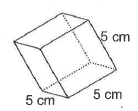 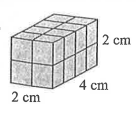 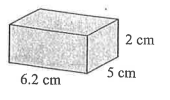 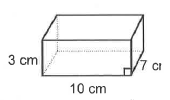 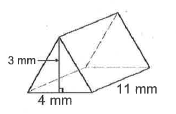 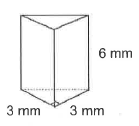 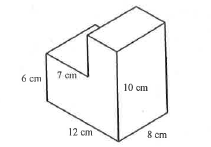 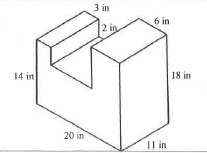 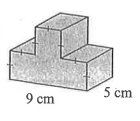 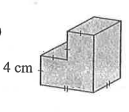 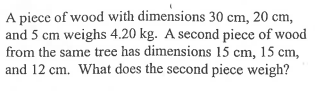 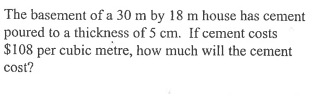 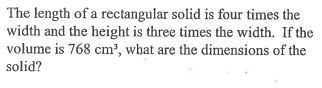 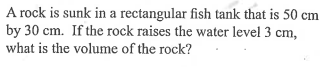 